CÁPSULA DE ORIENTACIÓN N°10Nivel: 3º - 4° MedioUnidad o EJE Nº5: Gestión y proyección del aprendizaje.PLAN DE ORIENTACIÓN VOCACIONAL.OA9: Contrastar diversos posibles caminos a seguir en el desarrollo de sus proyectos de vida, tomando en cuenta distintas opciones laborales y académicas y reconociendo sus habilidades e interesesObjetivo cápsula: Reflexionar en torno a las decisiones que necesariamente deben tomar saliendo de cuarto medio.«Salir del cuarto». Expectativas juveniles en el Chile de hoy.Canales Cerón, Manuel, Opazo Baeza, Antonio, & Camps, Juan Pablo. (2016) https://dx.doi.org/10.4067/S0718-22362016000100004Estimados alumnos. ¿Quién no ha pensado en qué hará cuando salga de cuarto medio? Y si no lo has pensado, es tiempo que ya lo comiences a hacer. Cada año que pasa y se acerca el momento de abandonar la Enseñanza Media, inevitablemente debes asumir mayores responsabilidades con tu propio destino: trabajar, seguir estudiando, terminar la carrera técnica, etc. El artículo científico a reflexionar plantea la realidad de jóvenes liceanos de hace algunos años atrás en Chile. Pero que, a pesar de las circunstancias actuales, sigue vigente, y anexa mayor responsabilidad a la motivación intrínseca del estudiante. Al fin y al cabo, finalmente tú eres el responsable de forjarte un futuro mejor, el cual no se regala, sino cuesta sacrificio, estudio y privaciones, y que a la postre vale la pena experimentar.ACTIVIDAD 1: ¿Qué has pensado hacer cuando salgas de cuarto medio?____________________________________________________________________________________________________________________________________________________________________________________SALIR DE CUARTO MEDIO SIGNIFICA:-Dar un paso hacia la independencia de la familia de origen. -Responder a las expectativas que tienen sus padres y ellos mismos de ser alguien en la vida.-Huir de condiciones laborales de trabajo no calificado simple obteniendo un título profesional -Promesa de igualdad de oportunidades en el acceso a la educación superior que abre la sociedad, mediante la oferta de instituciones no selectivas.¿Estás de acuerdo con estos significados? ¿Qué otro significado tiene para ti?____________________________________________________________________________________________________________________________________________________________________________________________________Testimonios de liceanos de cuarto medio. Son alumnos de liceos municipales y establecimientos particulares subvencionados de la Región Metropolitana, Región del Libertador Bernardo O'Higgins, Región del Maule, Región del Bío-Bío y la Región de Magallanes. ACTIVIDAD 2: ¿Con qué o cuáles testimonios te sientes representado? o ninguno? ¿o cuál es tu caso? Fundamenta.______________________________________________________________________________________________________________________________________________________________________________________________________________________________________________________________________________________________________DIFERENTES ALTERNATIVAS PARA DIFERENTES INTERESES:PARA LOS QUE QUIEREN SEGUIR ESTUDIANDO EN INSTITUTOS PROFESIONALES; CENTROS DE FORMACIÓN TÉCNICA O UNIVERSIDADES…Páginas web que debes consultar e indagar para informarte.¿Qué es El FUAS? (Formulario Único de Acreditación Socioeconómica). Este formulario se activa para llenarlo entre octubre y noviembre de cada año. Es el primer paso para acceder a los beneficios estudiantiles y obtener financiamiento en la Educación Superior, ya sea Gratuidad, Becas y/o Créditos de arancel del Estado, además de la Beca de Alimentación que entrega la Junaeb.¿Quiénes deben realizar este proceso? Este proceso lo deben realizar:Estudiantes que ingresan a primer año de la Educación Superior.Estudiantes que ya están cursando una carrera técnica o profesional de nivel superior y deseen optar a Gratuidad y/o beneficios estudiantiles.Estudiantes con beneficios previos que desean optar a otros más favorables.Estudiantes con Gratuidad o becas, que no cumplan con los requisitos de renovación. De esta forma, estarán optando a los créditos Fondo Solidario y con Garantía Estatal.¿A QUÉ BENEFICIOS SE OPTA AL COMPLETAR EL FUAS?Al completar el FUAS, los estudiantes están optando a todos los beneficios de arancel para la Educación Superior:Gratuidad (primer año y desde segundo año)Beca Bicentenario (primer año y desde segundo año)Beca Excelencia Académica.Beca Juan Gómez Millas (primer año y desde segundo año)Beca Juan Gómez Millas ExtranjerosBeca Nuevo Milenio (primer año y desde segundo año)Beca Excelencia TécnicaBeca para Hijos de Profesionales de la Educación (primer año y desde segundo año)Beca Puntaje PDTBeca de ArticulaciónBecas para estudiantes en situación de discapacidadFondo Solidario de Crédito Universitario (no aplica en la UCSH)Crédito con Garantía Estatal (primer año y desde segundo año)Beca de Alimentación (Junaeb)Para optar a la Beca Vocación de Profesor Pedagogía y Licenciatura, Beca Reubicación, o Beca de Reparación, los estudiantes también se deben registrar en la plataforma FUAS, pero deberán completar los formularios específicos para estos beneficios.2.-POSTULACIÓN A ESTABLECIMIENTOS DE LAS FUERZAS ARMADAS Y DE ORDEN Y SEGURIDAD.A esta pertenecen la Academia Nacional de Estudios Políticos y Estratégicos (ANEPE); Academias de Guerra y Politécnicas; Escuelas de Armas y Especialidades de las Fuerzas Armadas; Escuela Técnica Aeronáutica de la Dirección General de Aeronáutica Civil y Academia de Ciencias Policiales de Carabineros de Chile; Escuelas Matrices de Oficiales de las Fuerzas Armadas; Escuela de Carabineros; Escuela de Suboficiales de Carabineros de Chile; Escuela de Investigaciones Policiales y Escuela de Gendarmería de Chile. COMO OBTENER INFORMACIÓN DETALLADA DEL PROCESO DE POSTULACIÓN Y REQUISITOS.ACTIVIDAD N° 3Luego de todas estas alternativas y direcciones donde golpear puertas, para un futuro mejor, donde tú eres el protagonista ¿Qué opinas o qué inquietudes tienes? Favor escribir a continuación:______________________________________________________________________________________________________________________________________________________________________________________________________________________________________________________________________________________________________¡HASTA LA PRÓXIMA!                                Liceo José Victorino Lastarria                                                 Rancagua                           “Formando Técnicos para el mañana”                                   Unidad de Orientación.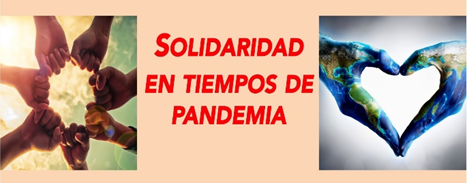 1.- “Yo quiero estudiar ingeniería en maquinarias pesadas en el Inacap, y pienso que igual... me va a costar adaptarme al ritmo del instituto” (GD PS - Talca).5.- “Yo el próximo año me voy a meter al preuniversitario y trabajar para juntar plata, para después el próximo año, de este año al otro, meterme a la U, porque así igual va hacer menos el costo para mi vieja, porque igual a ella le cuesta, así, pero igual yo voy a estudiar” (GD PS - Punta Arenas).2.- “Qué viene para adelante?... todavía no estoy bien enfocado en algo en especial, pero después de aquí, no trabajar..., me gustaría estudiar y sacar una carrera profesional, y lo que es importante es que después del cuarto medio no salir a trabajar, eso es lo que me interesa” (GD PS - Talca).6.- “No quiero estudiar una carrera que sea como de cinco años, igual quiero estudiar un técnico. Quiero estudiar primero técnico en sonido y después ingeniería en sonido. Completar la carrera” (GD M - Santiago).3.- “Y igual quiero trabajar, pero si no puedo trabajar, no voy a poner el trabajo antes de los estudios. Porque igual si estudiai', después trabajai' po', y ganai' más plata” (GD M - Santiago).7.- “Mi etapa a seguir más que nada sería entrar a la Escuela de Gendarmería, es lograr mi meta, salir de eso y ponerme a trabajar... para ayudar a mis hermanos, lo que es mi familia, igual se han sacado la mugre para intentar tenerme donde estoy. Me nace porque encuentro que es un buen futuro y una estabilidad económica fija” (GD PS - Talca).4.- “Y yo cacho que monetariamente yo voy a tener que ayudar igual, no sé trabajando en algo, aunque sea para pagar un poco, los primeros años que sea, porque igual mi hermano también quiere estudiar este año” (GD M - Talcahuano)8.- “Estoy postulando o viendo la idea de entrar a la Escuela de Oficiales de Carabineros” (GD M - Santiago). 9.- “La mayoría de los papás de nosotros no son profesionales, por lo que veo, no son profesionales, trabajan el día a día y se sacan la mugre trabajando por nosotros, no ganando una cantidad de plata enorme, por ejemplo, mis papás me dicen que tengo que estudiar para ser mejor que ellos... Mi papá trabaja, es contratista en la construcción, todos los días sale y llega cansado... yo igual he ido a trabajar con él y yo lo ayudo y ahí veo cómo es ganarse los porotos con los trabajadores. Yo converso con ellos por qué no estudiaron y es porque los papás no los ayudaban, o porque nadie les dijo 'oye tu tenía que estudiar” (GD PS - Talca).https://www.eligecarrera.cl/aspx/generales/filtro-resultado.aspxTe permite acceder a distintos test, tanto de interés, como vocacionales, las áreas de aptitud que tú tienes y las carreras afines.https://www.iivvo.com/Talleres de habilidades, intereses vocacionales, test de estrategias motivacionales.https://www.mifuturo.cl/buscador-de-instituciones/     Es un buscador completo de carreras de Universidades, IP y CFT. También se pude ver si estas instituciones están acreditadas.https://www.ayudamineduc.cl/ficha/portal-wwwmifuturocl-claves-para-elegir-una-carrerahttp://buscador.porunacarrera.cl/Este sitio describe las actividades que realizan los profesionales de distintas carreras.http://portal.beneficiosestudiantiles.cl/guia-paso-paso-inscripcionEste sitio te permite tener claridad respecto a las becas y créditos a las cuales puedes postular para costear la carrera que quieres estudiar, sobre los requisitos que debes cumplir y cómo debes postular.http://www.ojodondeestudias.cl/Paginas/Inicio.aspx  Te permite saber si la carrera que quieres estudiar en tal o cual Institución se encuentra acreditada o no. No es lo mismo un título acreditado y no acreditado; el primero asegura la calidad y es más competitivo el segundo no asegura nada.http://sitios.cl/directorio/institutos-profesionales.htm      Se visualizan todos los Institutos profesionales de Chile, sus sedes, carreras que ofrecen, si están acreditadas, etc. http://sitios.cl/directorio/centros-de-formacion-tecnica.htm  Se visualizan todos los centros de formación técnicas y las carreras que ofrecen.https://psu.demre.cl/postulacion/carreras-requisitos-y-ponderaciones/Te permite saber los requisitos para postular a las carreras de las universidades del Consejo de rectores.https://www.eligecarrera.cl/aspx/postulaciones/simula_puntajes.aspxTe permite simular la postulación según tus puntajes obtenidos.https://www.registrosocial.gob.clAspectos relacionados con la situación socioeconómica de los alumnos.https://www.gratuidad.clTodo sobre la gratuidad.https://www.beneficiosestudiantiles.clCómo postular a los beneficios.https://www.ingresa.clDetalles de ingreso.https://www.accesomineduc.clNNombreFundaciónUbicación 1Escuela Militar del Libertador Bernardo O'Higgins1817Santiago 2Escuela Naval Arturo Prat1818Valparaíso 3Escuela de Carabineros del General Carlos Ibáñez del Campo1908Santiago 4Escuela de Aviación del Capitán Manuel Ávalos Prado1913Santiago 5Escuela de Gendarmería del General Manuel Bulnes Prieto1928Santiago 6Escuela de Investigaciones Policiales Presidente Arturo Alessandri Palma1933Santiago 7Escuela de Grumetes Alejandro Navarrete Cisterna1868TalcahuanoN°Nombre de la InstituciónPara información.1Escuela Militar del Libertador Bernardo O'Higginswww.escuelamilitar.cl o acercarse al Regimiento n° 2 “Maipo”, consultando por el oficial de enlace de la Escuela Militar. Y poder realizar todas las consultas pertinentes al proceso de admisión.2Escuela Naval Arturo Prathttps://admision.escuelanaval.cl/3Escuela de Carabineros del General Carlos Ibáñez del Campohttp://www.admisioncarabineros.clCorreo: admisioncarabdechile@gmail.com4Escuela de Aviación del Capitán Manuel Ávalos Pradohttp://www.escueladeaviacion.cl/ea/index.php5Escuela de Gendarmería del General Manuel Bulnes Prietocorreo admision.escuela@gendarmeria.cl o llamar a los teléfonos +56 2 2763 54 00, +56 2 2763 54 54, +56 2 2763 54 56 o +56 2 2763 54 67. https://www.gendarmeria.gob.cl/6Escuela de Investigaciones Policiales Presidente Arturo Alessandri Palmahttps://www.escuelapdi.cl/admision-2/7Escuela de Grumetes Alejandro Navarrete Cisternahttps://www.escueladegrumetes.mil.cl/admision.html8Escuela de Suboficiales del Ejércitohttps://admision.escueladesuboficiales.cl/vvtzx_lf0__t2ain/index.html9Escuela de Especialidades Sargento 1º Adolfo Menadier Rojas.http://www.escueladeespecialidades.cl/FICHA EVIDENCIAS (Devolver resuelto  al mail del profesor jefe o devolver al retornar a clases presenciales, si no cuentas con Internet)NOMBREALUMNO_____________________________________________CURSO:_______FECHA:__________EVALÚE CON NOTA DE 1 a 7 ESTA CÁPSULA. NOTA:_________